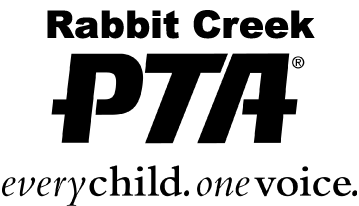 Meeting MinutesSeptember 13, 2022 at RC in LibraryPresent: Kelly Quisenberry, Adrean Czujkowski, Dan Pemble, Jill Boyd, Kristen Schoetz, Kristina Peterson, Sara Morin, Jenah Coates, Kelly Taylor Lee, Melissa Frey, Tina Baldridge, Steve Ring, Tara Neff, Robin Carey, Laurie Wade, Heather HelzerCall to Order: @ 7:00pm Review & Approve August Meeting mins- Jill Boyd Motioned to approve August Meeting Minutes with the edit, Tina Baldridge Seconded the motion  Principal Report: Kristina PetersonSteve Ring has decided to join PTA as the teacher liaison Steve Ring and Rachel Vander Martin will be taking on student council Fastbridge K-2, iready, MAP testing Moving to WINN groups after reviewing dataSabers assessment (SEL)- teachers will be assessing children 1 by 1 Steve Ring will help with Spelling bee Bookmen taking on Science FairBarns will work on battle of the booksThe first bus started this week 162 families visited for Open House Teacher Liaison Steve Ring-Working hard on the schedule with all the other teachersSEL (social emotional learning) has begun- each class has a designated time-15 mins a dayIready and MAP testing this past week Treasures’ Report: Adrean CzajkowskiSee profit/loss sheet Clarification that amazon donation money should be under shopping rewardsCurrent Business:Membership Update: Kelly Quisenberry in for AmandaCreating a bulletin board for most memberships, the class with the most memberships will have a pizza partyJogathon: Kelly Taylor Lee Looking for volunteers, Jogathon is Sept 23rd Need 20 volunteers Community VP Update: Melissa Frey Monster mash/Trunk or treat Friday Oct 28th 6-7:30pm $5 a family There will be a photo booth, DJ (with dance floor outside) and Hot chocolate Candy donation- asking stores to donate candy Will be working to get families to decorate their trunks for the eventPicture Day: Jenah CoatesPassed out Individual/class picture forms this week Teachers have the sign up paper to choose their time slotMemory Book: Tara Neff17 memory books sold Memory book cover photo drawing contest for 5th/6th grade-info will go out soon for thatRCCA/Christmas Towne Bazaar: Laurie WadeCTB will be held at South High- Set up is Nov 4th 6-8pm event day Nov 5th 10-4pm 6th grade will do the cookie caper Jury night sept 14/15th 44th year of CTB Coat check Student council or 6th grade? Running Club Update/South Anchorage Running Jamboree: 210 students in running club Thank you to everyone who has volunteering Tuesday the 22nd @ 5:30pm Service High school Soccer goals will have name placards instead painting hands printsPresident’s Report: Kelly Quisenberry Crumble- fundraiser at the Tikahtunu location 4-6pm 15% from all the sales- most cookies sold by class will win a min party Have this fundraiser on Valentine’s day Dine to donate Nov 17th Adjourned- 8:50pm				      Important Upcoming Dates:Jogathon- September 23rdPicture Day- September 28thNext Board Meeting: Next Board Meeting October 12th in RC Library 